
embrane polar molecules into and out of cell cell
e side. FUnction:hers and certain substances cannot move across it at all)
Topic 4: Homeostasis and TransportCell MembranePlasma membrane surrounds the cytoplasm of a cell controlling what enters and exits. The membrane is semipermeable (some substances cross more easily than others and certain substances cannot move across it at all)Phospholipid Bilayer – Hydrophilic (polar) head and hydrophobic (nonpolar) tails. Composed of two layers.Membrane Proteins – found throughout the lipid bilayer. Can either span the entire membrane or be located on one side. Function:Help stabilize and shape membraneAllow cell to be recognizable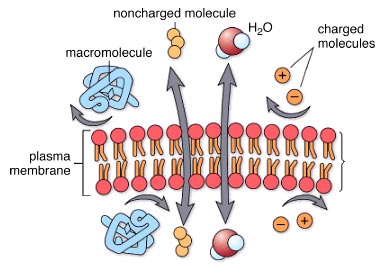 Act as receptors and cause changes inside the cellTransport ions and polar molecules into and out of cellDiffusion IntroductionGas Exchange in the Lungs of Humans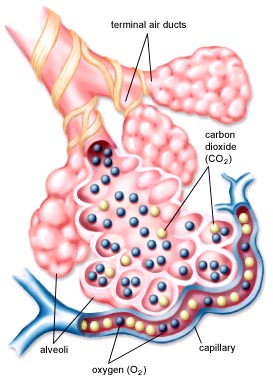 OsmosisOsmosis is the diffusion of water across a membrane. Like other molecules, water will move from an area of high concentration to an area of low concentration. The more solute there is in a solution, the lower the concentration of water in that solution. There is terminology to describe concentration differences between two solutions. A solution with higher solute concentration is hypertonic relative to one with lower solute concentration. Conversely, a solution with lower solute concentration is hypotonic relative to one with higher solute concentration. If two solutions have the same concentration they are isotonic. Water will move from a hypotonic to a hypertonic solution.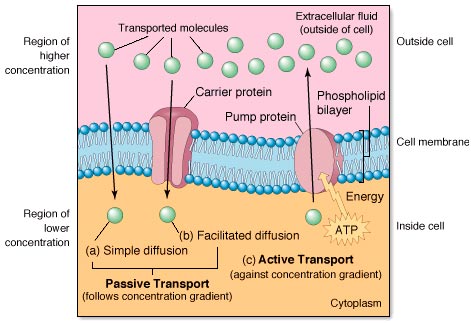 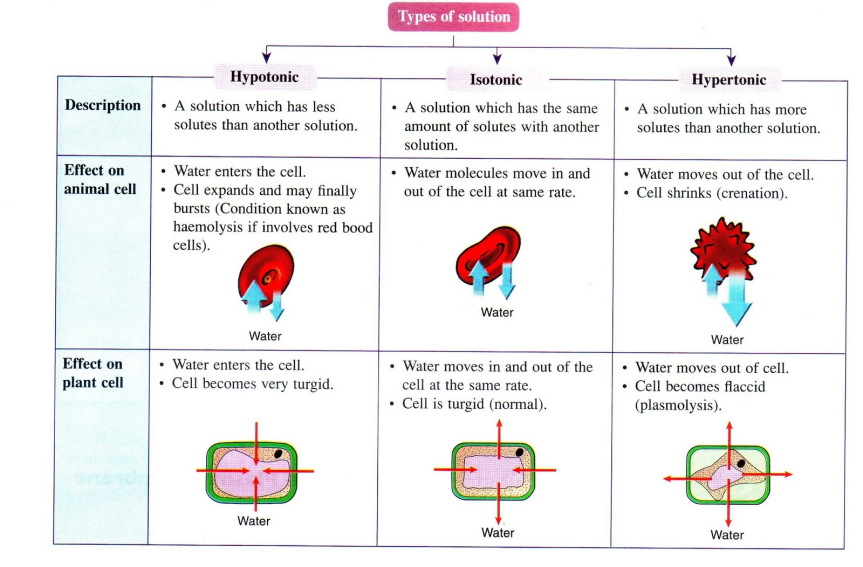 Facilitated DiffusionActive TransportIntroduction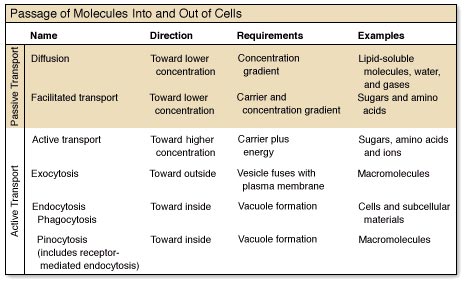 